Forty Shades Of GreenJohnny Cash 1961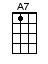 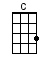 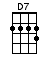 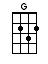 INTRO:  / 1 2 3 4 /[C] Breeze is sweet as [G] ShalimarAnd there's [D7] forty shades of [G] green [G]I [G] close my eyes and picture, the [C] emerald of the seaFrom the [C] fishing boats at [G] Dingle, to the [A7] shores of Donagha-[D7]deeI [G] miss the river Shannon, and the [C] folks at SkibbereenThe [C] moorlands and the [G] meadows, with their [D7] forty shades of [G] green CHORUS:But [C] most of all I [D7] miss a girl, in [G] Tipperary Town And [C] most of all I [D7] miss her lips, as [G] soft as eider-[D7]downA-[G]gain I want to see and do, the [C] things we've done and seenWhere the [C] breeze is sweet as [G] ShalimarAnd there's [D7] forty shades of [G] greenWhere the [C] breeze is sweet as [G] ShalimarAnd there's [D7] forty shades of [G] green [G]I [G] wish that I could spend an hour, at [C] Dublin's churning surfI'd [C] love to watch the [G] farmers, drain the [A7] bogs and spade the [D7] turfTo [G] see again the thatching, of the [C] straw the women gleanI’d [C] walk from Cork to [G] Larne, to see the [D7] forty shades of [G] greenCHORUS:But [C] most of all I [D7] miss a girl in [G] Tipperary Town And [C] most of all I [D7] miss her lips, as [G] soft as eider-[D7]downA-[G]gain I want to see and do, the [C] things we've done and seenWhere the [C] breeze is sweet as [G] ShalimarAnd there's [D7] forty shades of [G] greenWhere the [C] breeze is sweet as [G] ShalimarAnd there's [D7] forty shades of [G] greenwww.bytownukulele.ca